                                                             Приложение № 2Памятка по направлению информации на «Горячую линию» «АО «НПО «Высокоточные комплексы»«Горячая линия» - система сбора и обработки информации, направленная на своевременное выявление и предотвращение мошенничества, хищений и коррупции в АО «НПО «Высокоточные комплексы» и его дочерних организациях, и позволяющая работникам АО «НПО «Высокоточные комплексы» и его организаций, а также третьим лицам направлять сообщения о признаках и фактах мошенничества, хищений, коррупции.В данном разделе Вы можете в соответствии с нижеприведенной формой обратиться в АО «НПО «Высокоточные комплексы» и сообщить об известных Вам фактах коррупционных проявлений в АО «НПО «Высокоточные комплексы» и его дочерних организациях.Каждое обращение будет внимательно изучено и тщательно проверено. Контактная информация:Электронная почта: hotline@npovk.ruТелефон: 8-995-794-85-64  (работает круглосуточный автоответчик)Адрес при направлении почтовой корреспонденции:121059, г. Москва, ул. Киевская д.7 под. 7 с пометкой «На горячую линию»      Информация, подлежащая изложению:Организация АО «НПО «Высокоточные комплексы», по возможности подразделение организации в которой произошло нарушение.Кратко изложить суть допущенного нарушения, по возможности указать должностных лиц организации, имеющих непосредственное отношение к указанному нарушению, изложить все известные факты, касающиеся данного нарушения.Дать предварительную оценку указанному нарушению, указать возможный ущерб.Указать ваше имя (по желанию)Указать возможные контактные данные (эл. почта, телефон и т.д.) (по желанию)Исчерпывающий перечень случаев, рассматриваемых по «горячей линии»:Мошенничество;Хищение или неправомерное использование имущества и активов;Получение взяток и «откатов»; Наличие конфликта интересов у работников АО «НПО «Высокоточные комплексы» и дочерних организаций, их контрагентов; Искажение бухгалтерской (финансовой) и управленческой отчетности;Незаконные финансовые операции.Злоупотребление служебным положениемВыражаем благодарность за Вашу активную гражданскую позицию.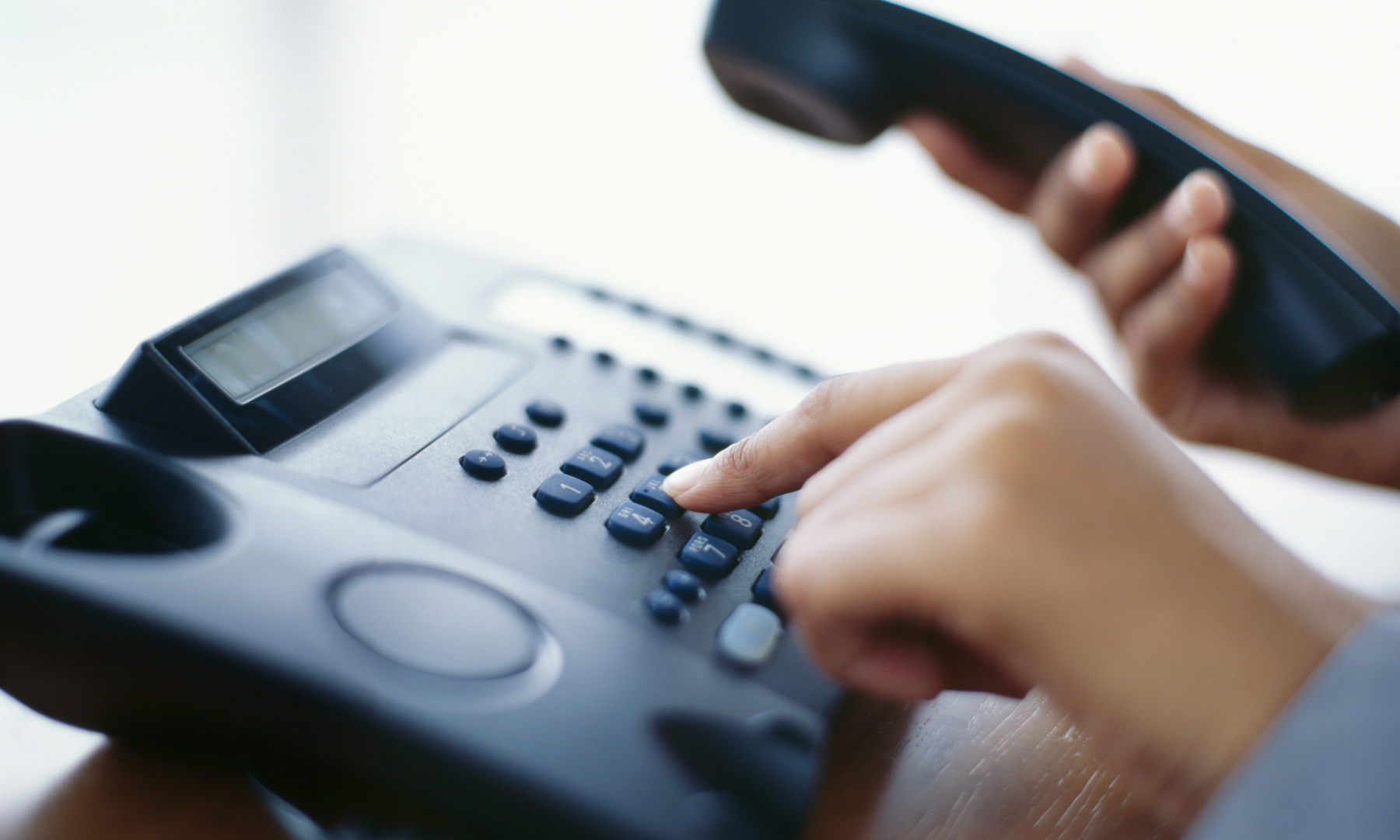 